Resoluciones #211 - #248Resoluciones #211 - #248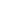 